Gardening Volunteer Role Description                               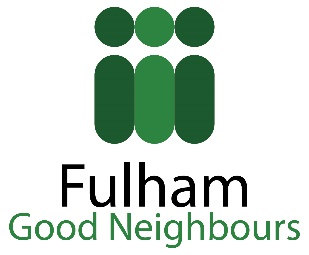 Summary of the role and the activities involved:RoleYou will be assisting our gardener with larger garden clearances. You will provide practical gardening assistance and support to older householders, in order to help them maintain their independence and remain safe, secure, comfortable and happy in their own home. This could include:• agreeing what gardening tasks need to be carried out• carrying out the task or referring it to staff where appropriate• improving garden security through trimming and planting• clearing up following any gardening tasks• exercising good practice and assisting with green waste collection arrangements where possible.Personal qualities most suited to this role• An interest in gardening • A reasonable level of fitness and ability to undertake physical work• An understanding of health and safety issues• Good communication skills• ReliabilityHow many hours you need to give, when and where:Usually you would need to commit around 2-3 hours per gardening task. You could help our gardener as often as you like on weekdays (Mondays – Wednesdays).What training will be necessary and available:No formal training is required. We would provide you with all the required information and offer our induction and volunteer guidelines. You will be supported during all visits by the gardener Who will supervise you:Your supervisor will be the Garden Project Co-ordinator, for an application form please contact:Ruth GeorgeVolunteer CoordinatorFulham Good NeighboursRosaline Hall70 Rosaline RoadLondon, SW6 7QTTel. 020 7385 8850Email: ruthgeorge@fulhamgoodneighbours.orgWeb: www.fulhamgoodneighbours.orgWhat expenses are payable:We would cover your travel expenses connected to your gardening role and lunch expenses up to £5 if you volunteer with us for 3-4 hours or longer on any given day.Benefits to the volunteerThis opportunity will allow volunteers to use and develop their skillsGet involved with your local communityImprove health and wellbeing through an active and dynamic role Impart your time and skills for the benefit and safety of an older personThe satisfaction of knowing that you play a pivotal role in aiding an older person wellbeing. References You will be required to supply two references.